ИКТ как средство формирования экологических представлений дошкольников через проектную деятельность.        Развитие современного общества неразрывно связано с научно- техническим прогрессом. Информационно-коммуникационные технологии прочно входят во все сферы жизни человека. Соответственно, система образования предъявляет новые требования к воспитанию и обучению подрастающего поколения, внедрению новых подходов, которые должны способствовать не замене традиционных методов, а расширению их возможностей. В современном мире сложно стоять на месте, поэтому, ИКТ прочно входит в воспитательно-образовательный процесс дошкольных учреждений.         Использование  ИКТ в проектной деятельности  позволяет организовать нетрадиционный подход к воспитанию экологической культуры, повышает творческую и познавательную активность дошкольников, облегчает понимание и запоминание информации, так как компьютерные технологии подключают не только слуховую, визуальную, моторную, но и эмоциональную память в процессе обучения.                   Я представляю вашему вниманию исследовательско – творческий проект «Земля – мой дом», участниками которого стали воспитанники подготовительной группы, их родители, воспитатели, педагоги дошкольного учреждения.        Идея проекта возникла во время занятия, когда мы с детьми рассматривали  модель нашей планеты Земля – глобус. Дети заинтересовались. В ходе беседы выяснилось, что у дошкольников не  сформированы  знания о планете Земля,  дети не могут свободно оперировать понятиями: континент, страна, море, океан, водное, воздушное пространство. Не знают,  как появились моря и океаны; что такое остров; как появились горы; как происходит извержение вулкана; что такое природные ресурсы.         Поэтому возникла  необходимость совместно с детьми и родителями разработать и реализовать  данный проект.       Совместно с детьми выявили главные вопросы  проекта:Познавательное развитие: Что такое материки? Как появились моря и океаны? Откуда взялись острова? Как появились горы? Как происходит извержение вулкана?  Что такое природные ресурсы? и др.Социально-коммуникативное развитие: Как нужно оберегать нашу планету? Какие природоохранные знаки мы должны знать?В какие игры связанные с планетой Земля можно поиграть? По мотивам, каких сказок можно поиграть в сюжетные игры.Речевое развитие: Откуда мы можем узнать о нашей планете? Какие сказки, стихи  можно прочитать о нашей планете?Художественно-эстетическое развитие: Как можно изобразить нашу планету (нарисовать, слепить, выполнить аппликацию, сконструировать).Реализацию проекта осуществляли в три этапа.
На первом подготовительном этапе сформулировали основную цель проекта: Совершенствование представлений о планете Земля, о её ресурсах; знакомство со странами и континентами планеты Земля.Определили задачи, такие как:Сформировать у детей понятие о Земле как планете.Уточнить знания детей о природных ресурсах нашей планеты.Развивать кругозор детей, навыки продуктивной деятельности.Формировать умение передавать в работе своё отношение к окружающему миру.Накануне выходных родителям  дала домашнее задание:- рекомендации на совместный просмотр познавательных видеофильмов по теме;- изучить дома и принести в детский сад литературу по теме  проекта;- нарисовать рисунок на тему «Земля – мой дом».         Родители охотно откликнулись. На этом этапе в условиях семьи развивались  и совершенствовались детско-родительские отношения.        В группе была организованна выставка книг и рисунков на тему «Земля – мой дом», пополнили необходимым оборудованием, демонстрационным материалом (познавательной литературой, картой, атласами), различными играми.         В процессе познавательной деятельности  просматривали  видеосюжеты и мультимидийные презентации, рассматривали глобус, географические карты.           Организовали мультимедийную экскурсию, которая позволила  получить достаточно полное впечатление  и знания о типах горных пород, минералах и окаменелостях, узнали, как они образуются в природе, какими свойствами обладают, чем отличаются и зачем нужны человеку.   Закончилась экскурсия итоговой беседой, в ходе которой обобщили и  систематизировали увиденное и услышанное.          Проводили поисково -  исследовательскую деятельность: выясняли, как появились моря и океаны;  откуда взялись острова (дети познакомились с понятием «остров», причинами его образования), а также познакомились с природным явлением -  вулканом, с причиной его извержения.      Для формирования обобщенных представлений, умения самостоятельно осваивать материал использовали мультимидийные дидактические игры: «Четвертый лишний», «Кто, где живет?», «Что где растет?» «На чём можно добраться»,  «Что изменилось?». Загадки с опорой на слайды со звуковым сопровождением, тем самым, способствуя развитию логического мышления, внимания, связной речи, умения делать выводы и доказывать их.       В процессе НОД по ручному труду, дети закрепляли представление о том, что планета Земля – это огромный шар; что большая часть земного шара покрыта водой; кроме воды есть материки – твердая земля – суша. Занятие получилось очень интересным и занимательным.       Лепили «Модель планеты Земля», совершенствуя   умение лепить пластилиновый рельеф, формируя  представления о внешнем облике Земли (горы, леса, пустыни, моря). В работе использовали пластилин и апельсин.      Играя  в сюжетно-ролевую игру «Путешествие»:  дошкольники распределяли роли и действовали согласно принятой на себя роли. У детей развивались основы экологического сознания, формировалось понимание необходимости соблюдения человеком правил поведения в природе.  Ребята с увлечением играли, придумывая сюжет по собственному усмотрению.Создали интерактивный глобус из папье-маше, вместе грунтовали, раскрашивали, а затем использовали в дидактической игре «Засели планету».     На  рисование  передавали особенности внешнего вида людей разных рас, показывали их сходства и различия. Это было забавное и увлекательное занятие, детям было интересно узнать о расовой принадлежности людей.      Закрепляли  знания о природоохранных правилах в природе, рисовали знаки.      На  обучение грамоте мы отправились  в путешествие по Африке. У детей обогащался словарный запас о зонах Африки через ознакомление с ее животным и растительным миром.       При ежедневном  чтении книг, энциклопедий  дошкольники слушали рассказы. Также дети делились личным опытом: рассказывали,  кто, где путешествовал, что видели и запомнили, достопримечательности,  сувениры. Заучивали пословицы и составляли загадки о земле и континентах. Знакомились  с песнями: А. Ведищев «Песенка про медведей», В. Мигуля «Земля в иллюминаторе. Просматривали  познавательные  мультфильмы о планете Земля. (Приключения Адибу Миссия на планете Земля). Дети наблюдали за чудесами, которые происходят на нашей планете.         На третьем заключительном этапе оформили результат проекта в виде презентации. Организовали с участием родителей выставку рисунков на тему «Земля - наш дом». Итоговым мероприятием являлся Спортивный досуг «Кругосветное олимпийское путешествие».        Реализация данного проекта позволила:Сформировать у детей знания о планете Земля, названий материков, её  природных ресурсах. Умение детей самостоятельно организовывать дидактические, сюжетно-ролевые  игры. Дети могут свободно оперировать понятиями: континент, страна, море, океан, водное, воздушное пространство.Применение ИКТ в исследовательско – творческом проекте  «Земля – наш дом» позволило сделать образовательный процесс более привлекательным, ярким и по-настоящему современным, решить познавательные и творческие задачи.узнали, что Земля – наш родной дом, живая планета, на ней есть вода, воздух, тепло – это условия для живых существ;демонстрировали  предпосылки поисковой деятельности, интеллектуальной инициативы; способы решения проблемы с помощью взрослого, а затем самостоятельно;с удовольствием проявляли  интерес к творческой деятельности;повысился процент заинтересованности родителей, вследствие чего они стали активными участниками проекта.в ходе проекта пополнилась предметно-развивающая среда группы:познавательной литературой, оборудованием для экспериментирования, дидактическими играми на основе интерактивного глобуса.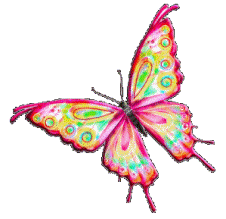 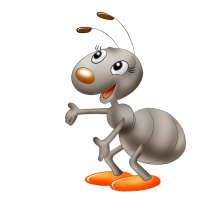 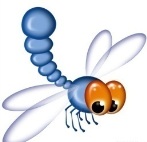 	                Насекомые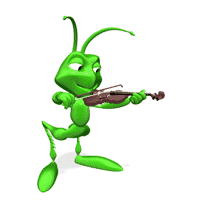 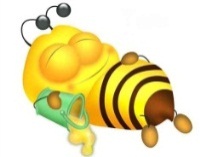 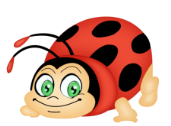           Идея Проекта возникла во время одной из прогулок, когда дети увидели насекомых. Реакция ребят была неоднозначной. Часть детей выразили радость и неподдельный интерес, другие - испугались. Были и такие ребята, которые предложили уничтожить насекомых. Мнения разделились. В ходе беседы выяснилось, что знания дошкольников о насекомых очень скудные:   дети не знают и не называют насекомых;не имеют простейшие представления о некоторых особенностях внешнего вида, способах передвижения, издаваемых звуках, где и как зимуют насекомые;не знают о пользе или вреде, которую приносят людям и растениям;не находят сходства и различия;не владеют обобщающим понятием «насекомые».        Поэтому возникла  необходимость совместно с детьми и родителями разработать и реализовать проект, который позволит сформировать  у воспитанников представления о насекомых; развить творческие способности и поисково - исследовательскую деятельность.        Совместно с детьми выявили главные вопросы  проекта. Актуальность проектаПланета Земля – наш общий дом, каждый человек, живущий в нём, должен заботливо и бережно относиться к нему, сохраняя все его ценности и богатства. В дошкольный период закладывается первоначальное понимание некоторых аспектов взаимодействия человека с природой: человек как живое существо, нуждающееся во вполне определенных жизненно необходимых условиях; человек как природоиспользователь, потребляющий в своей деятельности ресурсы Земли, охраняющий природу и по мере возможности восстанавливающий ее богатства. Участники: дети (подготовительной группы), педагоги  и родители (законные представители).Цель проекта: Совершенствование представлений о планете Земля, о её ресурсах; знакомство со странами и континентами планеты Земля.Задачи проекта:Сформировать у детей понятие о Земле как планете.Уточнить знания детей о природных ресурсах нашей планеты.Развивать кругозор детей, навыки продуктивной деятельности.Формировать умение передавать в работе своё отношение к окружающему миру.Ожидаемые результаты: Сформированность у детей знаний о планете Земля, названий материков, её  природных ресурсах. Умение детей самостоятельно организовывать дидактические, сюжетно-ролевые  игры. Выбирая объект путешествия, дети смогут свободно оперировать понятиями: континент, страна, море, океан, водное, воздушное пространство.Показатели результативности:в ходе реализации проекта дети:узнают, что Земля – наш родной дом, живая планета, на ней есть вода, воздух, тепло – это условия для живых существ;демонстрируют предпосылки поисковой деятельности, интеллектуальной инициативы; способы решения проблемы с помощью взрослого, а затем самостоятельно;с удовольствием проявляют интерес к творческой деятельности;повысится процент заинтересованности родителей, вследствие чего они станут активными участниками проекта.в ходе проекта педагог:осуществляет инновационную  деятельность;повышает свой  профессиональный уровень.в ходе проекта пополнится предметно-развивающая среда группы:познавательной литературой, оборудованием для экспериментирования, фотоколлажами, дидактическими играми на основе интерактивного глобуса, коллекциями магнитов и минералов, картотеками ребусов и кроссвордов, самодельными журналами и книжками о путешествиях по нашей планете.